§1743.  Designation of priority food contact chemicalsThe commissioner may designate a food contact chemical of high concern as a priority food contact chemical if:  [PL 2019, c. 277, §8 (NEW).]1.  Chemical included on list of food contact chemicals of high concern.  The food contact chemical of high concern is included on the list of food contact chemicals of high concern published by the department in accordance with section 1742; and[PL 2019, c. 277, §8 (NEW).]2.  Additional criteria.  The commissioner finds that the food contact chemical of high concern:A.  Has been found through biomonitoring to be present in human blood, including umbilical cord blood, breast milk, urine or other human bodily tissues or fluids;  [PL 2019, c. 277, §8 (NEW).]B.  Has been found through sampling and analysis to be present in a food or beverage product; or  [PL 2019, c. 277, §8 (NEW).]C.  Is present in a food package.  [PL 2019, c. 277, §8 (NEW).][PL 2019, c. 277, §8 (NEW).]SECTION HISTORYPL 2019, c. 277, §8 (NEW). The State of Maine claims a copyright in its codified statutes. If you intend to republish this material, we require that you include the following disclaimer in your publication:All copyrights and other rights to statutory text are reserved by the State of Maine. The text included in this publication reflects changes made through the First Regular and Frist Special Session of the 131st Maine Legislature and is current through November 1, 2023
                    . The text is subject to change without notice. It is a version that has not been officially certified by the Secretary of State. Refer to the Maine Revised Statutes Annotated and supplements for certified text.
                The Office of the Revisor of Statutes also requests that you send us one copy of any statutory publication you may produce. Our goal is not to restrict publishing activity, but to keep track of who is publishing what, to identify any needless duplication and to preserve the State's copyright rights.PLEASE NOTE: The Revisor's Office cannot perform research for or provide legal advice or interpretation of Maine law to the public. If you need legal assistance, please contact a qualified attorney.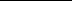 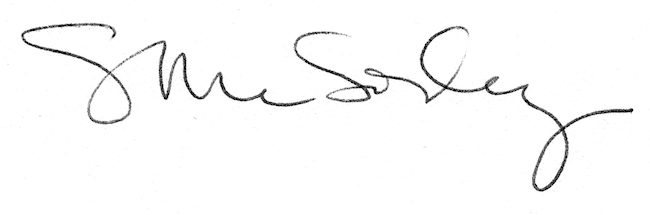 